La Repubblica 27 febbraio 2012 - CORSA AL FOTOVOLTAICO: RADDOPPIATI NEL 2011 GLI IMPIANTI IN CONTO ENERGIA Lombardia, Veneto ed Emilia Romagna prime per numero di impianti – Puglia la regione con la potenza installata maggiore – Più diffusi gli impianti tipici di condomini, edifici del terziario e di piccole attività produttive. Ma a crescere sono soprattutto i grandi impianti industriali...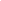 http://www.larepubblicanews.it/default.asp?lang=ita&sezione=Economia&contenuto=1301115 febbraio 2012 - DAL FOTOVOLTAICO IL 25% DEI CONSUMI DOMESTICI - TABELLE 1http://www.repubblica.it/ambiente/2012/02/15/news/kyoto-29937489/10 gennaio 2012 - L'ITALIA SCEGLIE IL SOLE ORA NEL FOTOVOLTAICO SIAMO PRIMI AL MONDOhttp://ricerca.repubblica.it/repubblica/archivio/repubblica/2012/01/10/italia-sceglie-il-sole-ora-nel-fotovoltaico.html15 settembre 2011 - FOTOVOLTAICO, RECORD ITALIANO "PRIMI AL MONDO ENTRO L'ANNO"http://www.repubblica.it/ambiente/2011/09/15/news/gse_solare-21710556/27 maggio 2009 - IL FOTOVOLTAICO È MEGLIO DEI BTP: ECCO PERCHÉhttp://www.ilsole24ore.com/art/SoleOnLine4/dossier/Economia%20e%20Lavoro/risparmio-energetico/business/energia-fotovoltaico-btp.shtml?uuid=dd7fdb6c-4a8a-11de-b219-4e35f9c290e3&DocRulesView=Libero